     КАРАР	№82                           ПОСТАНОВЛЕНИЕ 14 октябрь 2019й.                                                                 14 октября  2019г.О повышении денежного вознаграждения лиц, замещающих муниципальные должности и денежного содержания муниципальных служащих сельского поселения Нижнеаврюзовкий сельсовет муниципального района Альшеевский район  Республики БашкортостанНа основании Указа Главы Республики Башкортостан от 1 октября  2019 года №УГ-326,  постановления Администрации муниципального района Альшеевский район Республики Башкортостан от 10 октября 2019 года №1051 в целях обеспечения социальных гарантий лицам, замещающим муниципальные должности и муниципальным служащим сельского поселения Нижнеаврюзовкий сельсовет муниципального района Альшеевский район Республики Башкортостан                                    п о с т а н о в л я ю:   Увеличить  с 1 октября  2019 года в 1,043 раза денежное вознаграждение лиц, замещающих муниципальные должности, размеры месячных окладов муниципальных служащих в соответствии с замещаемыми ими должностями муниципальной службы сельского поселения Нижнеаврюзовкий сельсовет муниципального района Альшеевский район Республики Башкортостан и размеры надбавок к должностным окладам за классный чин лиц, замещающих должности муниципальной службы сельского поселения Нижнеаврюзовкий сельсовет   муниципального района Альшеевский район Республики Башкортостан.Установить, что при увеличении (индексации) денежного вознаграждения лиц, замещающих муниципальные должности, месячных окладов муниципальных служащих в соответствии с замещаемыми ими должностями муниципальной службы их размеры, а также размеры ежемесячного денежного поощрения, размеры месячных окладов муниципальных служащих в соответствии с присвоенными им классными чинами муниципальной службы, а также размеры ежемесячных и иных дополнительных выплат подлежат округлению до целого рубля в сторону увеличения. Финансовое обеспечение расходов, связанных с реализацией настоящего Постановления, осуществить за счет средств бюджета сельского поселения Нижнеаврюзовкий сельсовет муниципального района Альшеевский район Республики Башкортостан.                                                                                                        Администрации сельского поселения Нижнеаврюзовкий сельсовет муниципального района  Альшеевский  район  Республики Башкортостан обеспечить с 1 октября 2019 года повышение оплаты труда работников, занимающих должности и профессии, не отнесенные к муниципальным должностям сельского поселения Нижнеаврюзовкий сельсовет муниципального района Альшеевский район Республики Башкортостан, и осуществляющих техническое обеспечение деятельности муниципальных органов сельского поселения Нижнеаврюзовкий сельсовет муниципального района Альшеевский район Республики Башкортостан, осуществляемой согласно постановлению Правительства Республики Башкортостан от 16 мая 2007 года №131 «Об оплате труда работников отдельных государственных учреждений Республики Башкортостан (с последующими изменениями).5.        Настоящее постановление вступает в силу с 1 октября 2019 года.Глава сельского поселения                                                                Р.Р.ФайрушинБАШКОРТОСТАН РЕСПУБЛИКАҺЫ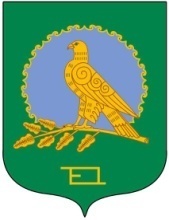 ӘЛШӘЙ РАЙОНЫМУНИЦИПАЛЬ РАЙОНЫНЫҢТУБӘНГЕ ӘУРЕЗ  АУЫЛ СОВЕТЫАУЫЛ БИЛӘМӘҺЕХАКИМИӘТЕ(Башкортостан РеспубликаһыӘлшәй районыТубенге Әурез ауыл советы)АДМИНИСТРАЦИЯСЕЛЬСКОГО ПОСЕЛЕНИЯНИЖНЕАВРЮЗОВСКИЙ СЕЛЬСОВЕТМУНИЦИПАЛЬНОГО РАЙОНААЛЬШЕЕВСКИЙ РАЙОНРЕСПУБЛИКИ БАШКОРТОСТАН(Нижнеаврюзовский сельсоветАльшеевского районаРеспублики Башкортостан)